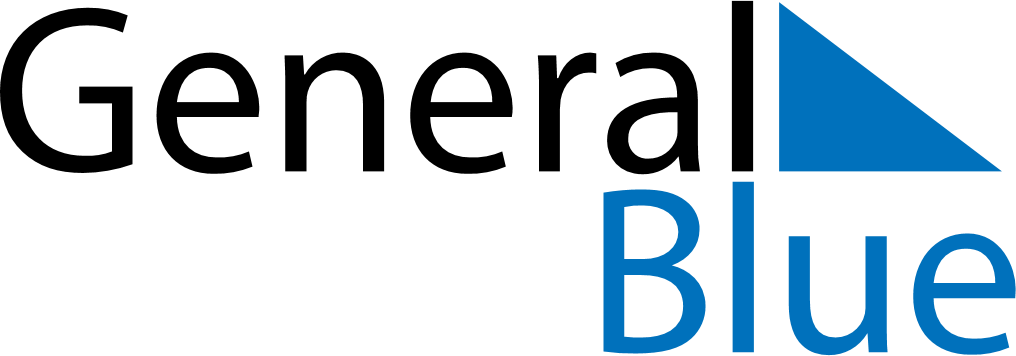 2025 – Q2Guam  2025 – Q2Guam  2025 – Q2Guam  2025 – Q2Guam  2025 – Q2Guam  AprilAprilAprilAprilAprilAprilAprilSundayMondayTuesdayWednesdayThursdayFridaySaturday123456789101112131415161718192021222324252627282930MayMayMayMayMayMayMaySundayMondayTuesdayWednesdayThursdayFridaySaturday12345678910111213141516171819202122232425262728293031JuneJuneJuneJuneJuneJuneJuneSundayMondayTuesdayWednesdayThursdayFridaySaturday123456789101112131415161718192021222324252627282930Apr 15: Tax DayApr 18: Good FridayApr 20: Easter SundayApr 23: Administrative Professionals DayMay 11: Mother’s DayMay 26: Memorial DayJun 15: Father’s DayJun 19: Juneteenth